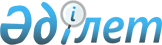 2015 жылы қоғамдық жұмыстарды жергілікті бюджет қаражаты есебінен ұйымдастыру және оның көлемі туралы
					
			Күшін жойған
			
			
		
					Оңтүстік Қазақстан облысы Бәйдібек ауданы әкімдігінің 2015 жылғы 19 ақпандағы № 190 қаулысы. Оңтүстік Қазақстан облысының Әділет департаментінде 2015 жылғы 10 наурызда № 3071 болып тіркелді. Қолданылу мерзімінің аяқталуына байланысты күші жойылды - (Оңтүстік Қазақстан облысы Бәйдібек ауданы әкімдігінің 2016 жылғы 2 ақпандағы № 82 хатымен)      Ескерту. Қолданылу мерзімінің аяқталуына байланысты күші жойылды - (Оңтүстік Қазақстан облысы Бәйдібек ауданы әкімдігінің 02.02.2016 № 82 хатымен).

      «Қазақстан Республикасындағы жергілікті мемлекеттік басқару және өзін-өзі басқару туралы» Қазақстан Республикасының 2001 жылғы 23 қаңтардағы Заңының 31-бабының 2-тармағына, «Халықты жұмыспен қамту туралы» Қазақстан Республикасының 2001 жылғы 23 қаңтардағы Заңының 7 бабының 5) тармақшасына және 20 бабына, «Халықты жұмыспен қамту туралы» Қазақстан Республикасының 2001 жылғы 23 қаңтардағы Заңын іске асыру жөніндегі шаралар туралы» Қазақстан Республикасы Үкіметінің 2001 жылғы 19 маусымдағы № 836 қаулысына сәйкес, Бәйдібек ауданының әкімдігі ҚАУЛЫ ЕТЕДІ:



      1. 2015 жылы ақылы қоғамдық жұмыстар жүргізілетін ұйымдардың тізбесі, қоғамдық жұмыстардың түрлері, көлемі және оларды қаржыландырудың көздері осы қаулының қосымшасына сәйкес бекітілсін. 



      2. Қоғамдық жұмыстарға қатысатын жұмыссыздарға еңбекақы төлеу еңбек шартының негізінде Қазақстан Республикасының заңнамасына сәйкес реттеледі және орындалатын жұмыстың санына, сапасына және күрделілігіне байланысты болады.



      3. Ақы төленетін қоғамдық жұмыстарға қатысатын жұмыссыздарға еңбек заңнамасы, зейнетақымен қамсыздандыру және сақтандыру туралы заңнама қолданылады.



      4. «Бәйдібек аудандық жұмыспен қамту және әлеуметтік бағдарламалар бөлімі» мемлекеттік мекемесі Қазақстан Республикасының заңнамалық актілерінде белгіленген тәртіпте:

      1) Қазақстан Республикасының әділет органдарында мемлекеттік тіркелуін;

      2) осы қаулыны Бәйдібек ауданының аумағында таратылатын мерзімді баспа басылымдарында және «Әділет» ақпараттық-құқықтық жүйесінде ресми жариялануын;

      3) осы қаулыны Бәйдібек ауданы әкімдігінің интернет-ресурсына орналастыруын қамтамасыз етсін.



      5. Осы қаулының орындалуын бақылау аудан әкімінің орынбасары Ж.Әбілдабекке жүктелсін.



      6. Осы қаулы алғашқы ресми жарияланған күнінен кейін күнтізбелік он күн өткен соң қолданысқа енгізіледі.      Аудан әкімі                                Б.Көшербай

Бәйдібек ауданы әкімдігінің

2015 жылғы 19 ақпандағы

№ 190 қаулысымен бекітілген 2015 жылы ақылы қоғамдық жұмыстар жүргізетін ұйымдардың тізбесі, қоғамдық жұмыстардың түрлері, көлемі және оларды қаржыландырудың көздері      Ескертпе: қоғамдық жұмыстардың нақты жағдайлары жұмыс берушімен және қоғамдық жұмысқа қатысатын азаматтың арасында жасалатын еңбек шартында көзделеді.
					© 2012. Қазақстан Республикасы Әділет министрлігінің «Қазақстан Республикасының Заңнама және құқықтық ақпарат институты» ШЖҚ РМК
				қ/сҰйымдардың атауыҚоғамдық жұмысқа қатысушылар саныҚоғамдық жұмыстардың түрлеріҚаржыландыру көздеріКөлемі1Бәйдібек ауданы әкімдігінің ауылдық округі әкімінің аппараты мемлекеттік мекемелері38Қоғамдық тәртіпті сақтауға көмек көрсетуЖергілікті бюджет6 ай2Бәйдібек ауданы әкімдігінің ауылдық округі әкімінің аппараттары, Бәйдібек ауданы әкімдігінің «Бәйдібек аудандық тұрғын үй- коммуналдық шаруашылық, жолаушылар көлігі және автомобиль жолдары бөлімі» мемлекеттік мекемесі150Аймақты көріктендіруге қатысуЖергілікті бюджет1 ай3Бәйдібек ауданы әкімдігінің ауылдық округі әкімінің аппараттары, Бәйдібек ауданы әкімдігінің «Бәйдібек аудандық тұрғын үй- коммуналдық шаруашылық, жолаушылар көлігі және автомобиль жолдары бөлімі» мемлекеттік мекемесі60Аулаларды көгалдандыру және ағаш отырғызуЖергілікті бюджет1 ай4Бәйдібек ауданы әкімдігінің ауылдық округі әкімінің аппараты мемлекеттік мекемелері, Бәйдібек ауданы әкімдігінің «Бәйдібек аудандық жұмыспен қамту және әлеуметтік бағдарламалар бөлімі» мемлекеттік мекемесі64Әлеуметтік маңызы бар және жұмыстарды ұйымдастыруға көмектесуЖергілікті бюджет1 айБарлығы 312